Отчет о проведенных мероприятиях в рамках добровольческой  акции"Весенняя  неделя добра"- эстафета добрых дел  Добрый Татарстан по МБОУ «Нижне-Качеевская ООШ» В соответствии плану 20-21  апреля были проведены  следующие мероприятия:1.20 апреля в рамках акции «Спасая жизни!» (Национальный день в России) в 6-8 классах были проведены классные  часы  «Больше доноров – больше жизни!»  Ребята, посмотрев презентацию,  узнали,  что такое донорство и какое оно имеет значение для спасения людей.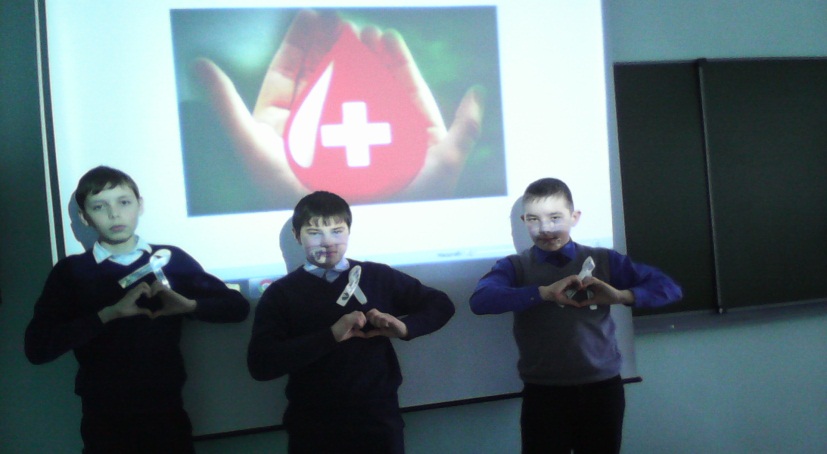 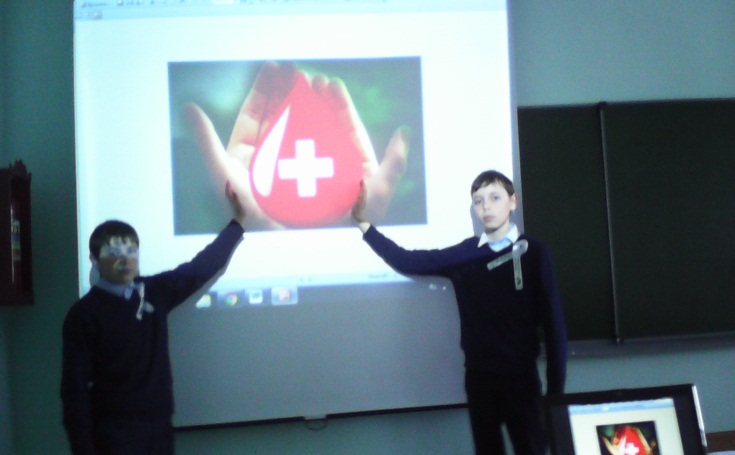 2.В рамках акции «Марш добра!» с  учащимися 6 класса провели анкетирование . «Добрый ли ты человек?»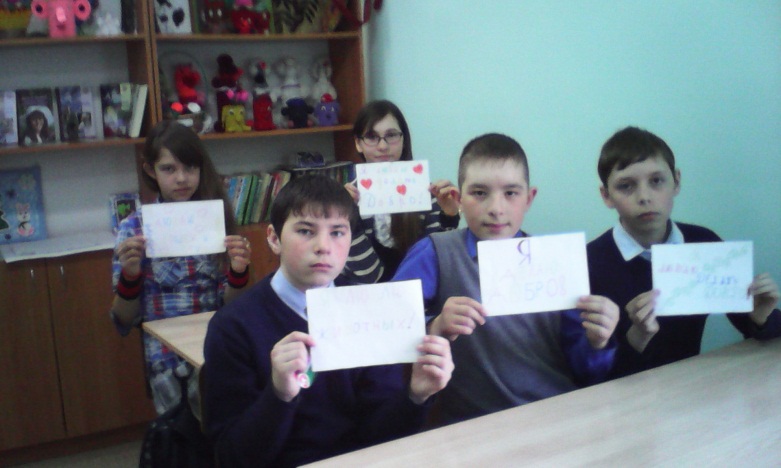 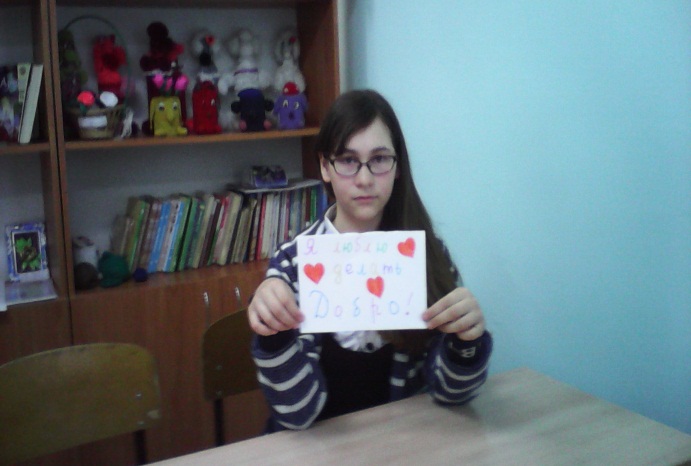 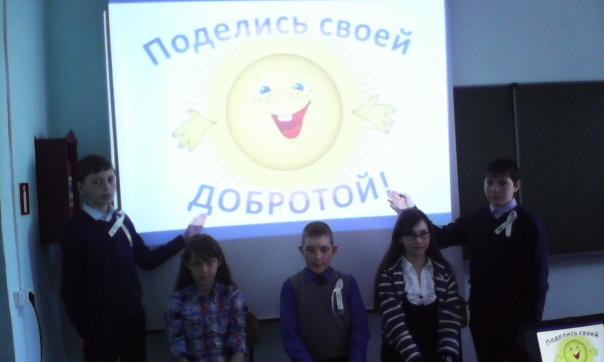 3Учащиеся  школы изготовили своими руками смайлики «Поделись улыбкой своей» и подарили друг другу и работникам школы. 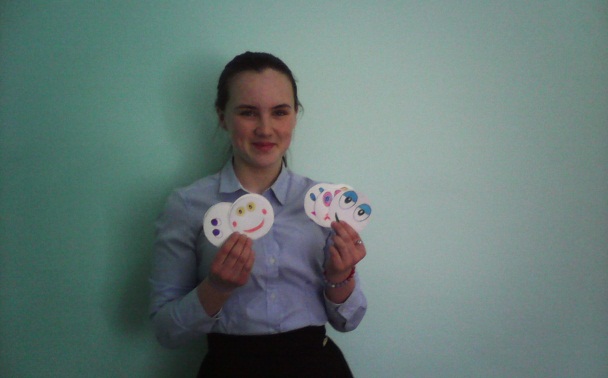 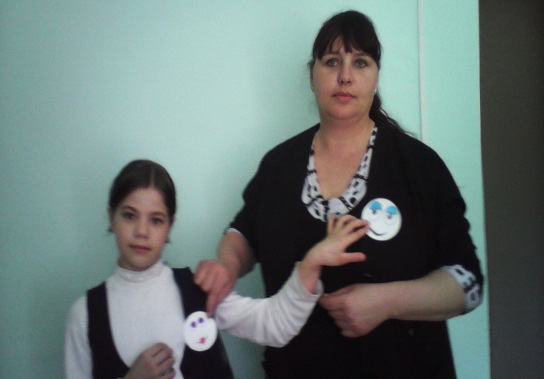 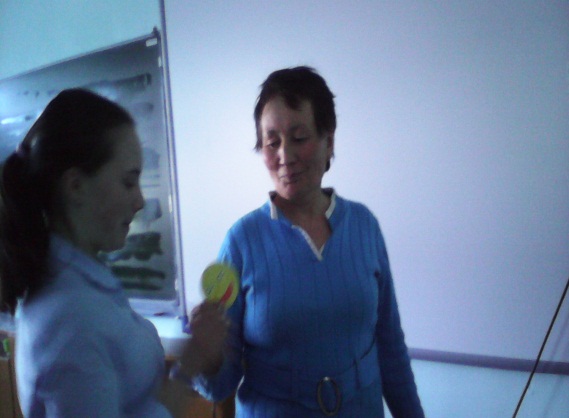 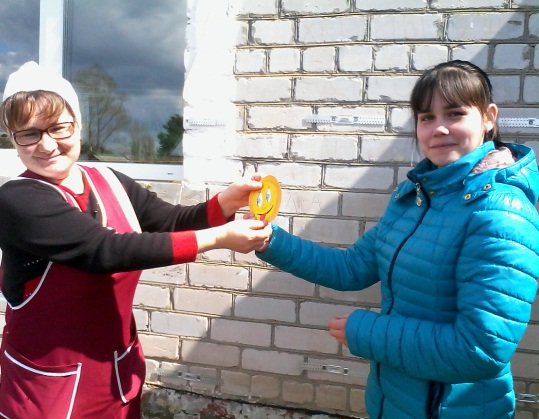 Среди учащихся 1-6 классов провели Флешмоб «Дари добро»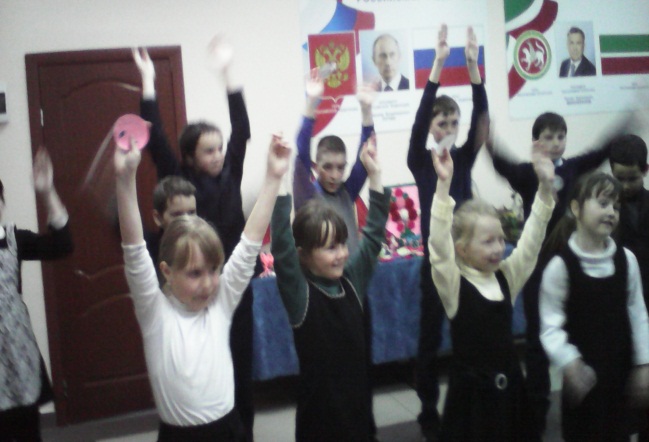 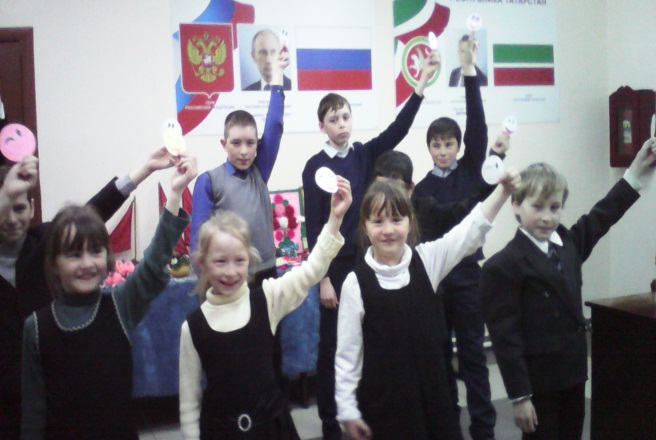 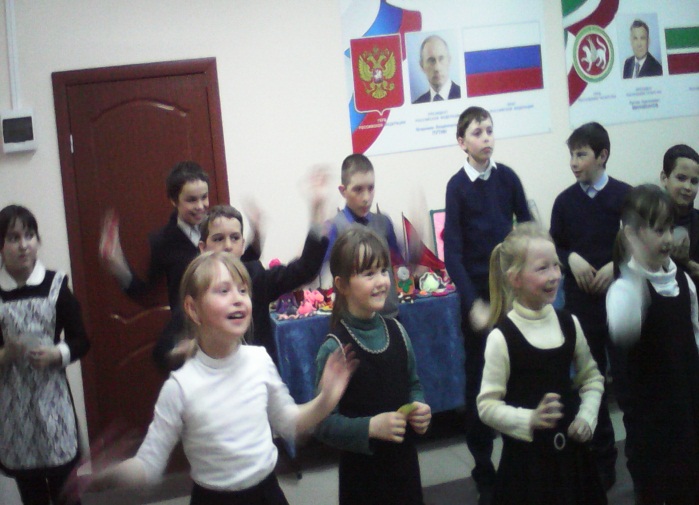 ОДК       Баканова Л.Г.